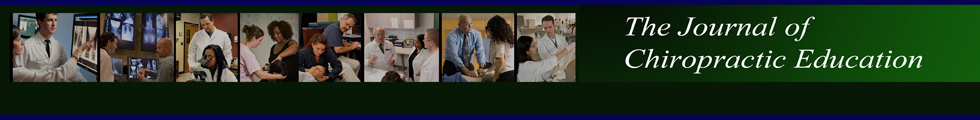 TITLE PAGE ELECTRONIC PUBLICATION ONLYCORRESPONDING AUTHOR CONTACT INFORMATION ALL AUTHOR CONTACT INFORMATION First authorSecond authorThird authorFourth authorFifth authorSixth author(if there are additional authors, please copy, paste, then fill in)				ARTICLE INFORMATIONFill in information in each box belowArticle TitleAward winning paper? If this is an award-winning paper, please type the name and year of the award in the box to the right.Key Words –   only use   MeSH terms that are found at http://www.nlm.nih.gov/mesh/meshhome.htmlWord count for structured abstract (approx 250 words or less)Human Subjects and AnimalsIf human subject or animals were used, state the name of IRB, Research Ethics Committee or equivalent in the Methods and here. Include Permission to AcknowledgeList the names of people who you are acknowledging and specifically how they contributed to the study. A signed letter of permission from each person and/or entity stating they give permission to the JCE to print their name must be uploaded to the website as a supplemental file at the initial time of submission. List permissions here.Permission to reprintIf you are using any previously published figures or tables, a signed letter of permission from the copyright holder stating they give permission to the JCE to reprint must be uploaded to the website as a supplemental file at the initial time of submission. List permissions here.Funding sourcesState funding sources (grants, funding sources, equipment, and supplies). Include name and number of grant if available. Clearly state if study received direct NIH or national funding. All sources of funding should be acknowledged in the manuscript.Conflicts of interest List all potential conflicts of interest for all authors. Include those listed in the ICMJE form. These include financial, institutional and/or other relationships that might lead to bias or a conflict of interest. If there is no conflict of interest state “none declared”.While all accepted papers are posted online ahead of print, some authors wish to have their accepted papers assigned to the next possible issue of the journal, rather than wait in the queue for space in an upcoming print issue. Should your manuscript be accepted for publication, and at the editor’s discretion, you have the option of having it published online only. The title of the article would be in the table of contents of the next available print issue and assigned to that issue immediately as an electronic only manuscript. The abstract of the manuscript will be published in the next print issue, but the entire paper will be published in an online electronic format only. Thus, the full article would not be published in the print issue of the journal. The online only article will be treated the same as a print article in all other ways, such as having a doi, indexing, etc. If you desire to have the paper published as an electronic only paper, the corresponding author must type his or her name in the box to the right.Type your name below if you desire to have the paper considered for publication as an electronic publication only, should it be accepted. Otherwise, leave this box blank.Name: ____________________________________For the corresponding author (responsible for correspondence, proofreading, and reprints)Fill in information in each box belowFirst name, middle initial, last name and degrees Email address – this is where your proofs will be sentPostal mailing address – this is where your complimentary copy will be shippedPhone numberFax numberFirst name, middle initial, last name of author. Include academic degree(s). Title, academic or professional position (eg, Professor; Chief of Staff) Name of department(s) and institution(s) to which work should be attributed for this author (eg, Kinesiology Department, University of Valley Center)Full address for this authorEmail address for this authorFirst name, middle initial, last name of author. Include academic degree(s). Title, academic or professional position (eg, Professor, University of Illinois) Name of department(s) and institution(s) to which work should be attributed for this author (eg, Kinesiology Department)Full address for this authorEmail address for this authorFirst name, middle initial, last name of author. Include academic degree(s). Title, academic or professional position (eg, Professor, University of Illinois) Name of department(s) and institution(s) to which work should be attributed for this author (eg, Kinesiology Department)Full address for this authorEmail address for this authorFirst name, middle initial, last name of author. Include academic degree(s). Title, academic or professional position (eg, Professor, University of Illinois) Name of department(s) and institution(s) to which work should be attributed for this author (eg, Kinesiology Department)Full address for this authorEmail address for this authorFirst name, middle initial, last name of author. Include academic degree(s). Title, academic or professional position (eg, Professor, University of Illinois) Name of department(s) and institution(s) to which work should be attributed for this author (eg, Kinesiology Department)Full address for this authorEmail address for this authorFirst name, middle initial, last name of author. Include academic degree(s). Title, academic or professional position (eg, Professor, University of Illinois) Name of department(s) and institution(s) to which work should be attributed for this author (eg, Kinesiology Department)Full address for this authorEmail address for this authorContributorshipFor each author, list initials for how the author contributed to this manuscript. List author initials for each relevant categoryConcept development (provided idea for the research)Design (planned the methods to generate the results)Supervision (provided oversight, responsible for organization and implementation, writing of the manuscript)Data collection/processing (responsible for experiments, patient management, organization, or reporting data)Analysis/interpretation (responsible for statistical analysis, evaluation, and presentation of the results)Literature search (performed the literature search)Writing (responsible for writing a substantive part of the manuscript)Critical review (revised manuscript for intellectual content, this does not relate to spelling and grammar checking)Other (list other specific novel contributions) 